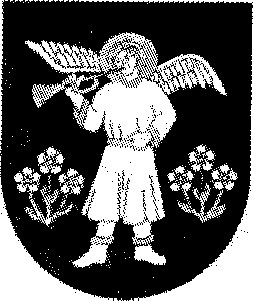 NÁVRH Všeobecné záväzné nariadenie obceHorná Lehotač. 7/2020Obec Horná Lehota v súlade s ustanovením 6 ods. I zákona č. 369/1990 Zb. o obecnom zriadení v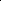 znení neskorších predpisov a ustanoveniami zákona č. 245/2008Z.z. o výchove a vzdelávaní / školský zákon / a o zmene a doplnení niektorých zákonov.vydávaVšeobecne - záväzné nariadenie č. 7/2020. o výške príspevku na čiastočnú úhradu nákladov a podmienky úhrady v školskej jedálni pre šk.r. 2019/2020,Školská jedáleň1/Školská jedáleň, ktorej zriaďovateľom je obec, poskytuje stravovanie deťom a žiakom za čiastočnú úhradu nákladov, ktoré uhrádza zákonný zástupca vo výške nákladov na nákup potravín.2/0bec Horná Lehota v súlade s ustanovením 140 ods. 9)školského zákona príspevku určuje výšku príspevku na čiastočnú úhradu nákladov a podmienky úhrady v školskej jedálni takto:3/ V školskej jedálni sa môžu stravovať okrem detí aj zamestnanci školských zariadení, obce a so súhlasom zriaďovateľa aj iné fyzické osoby.Náklady na nákup potravín na jedno jedlo pre dospelého stravníka sú v súlade so zvoleným 1.finančným pásmom nasledovne: obed -1,26 €4/0bec Horná Lehota určuje výšku úhrady režijných nákladov na výrobu a výdaj jedál a nápojov:a/ deti materskej školy: poberajúce desiatu 1,00 € mesačne                                          poberajúce desiatu, obed 1,30 € mesačne                                          poberajúce desiatu, obed, olovrant 1 € mesačneb/ deti základnej školy:     1,00 € mesačnec/ zamestnanci a cudzí stravníci: 2,04  € na jedno jedlo5/Príspevok na čiastočnú úhradu nákladov na nákup potravín a mesačný poplatok sa platí vopred v mesiaci, ktorý predchádza mesiacu, v ktorom sa má dieťa, žiak, zamestnanec resp. iná fyzická osoba stravovať.Za jedno hlavé jedlo uhrádza dospelý stravník poplatok, ktorý sa skladá z príspevku za nákup potravín podľa tarifného pásma a režijných nákladov, ktoré určí zriaďovateľ školskej jedálne-Obec Horná Lehota, podľa skutočných oprávnených nákladov v súlade s osobitnými predpismi( § 152 zákona č.311/2001 Z.z. zákonníka práce v znení neskorších predpisov)Záverečné ustanovenia1/Týmto VZN sa riadi vedúca ŠJ pri MŠ a zákonní zástupcovia dieťaťa umiestneného v uvedených zariadeniach.2/Na tomto všeobecne záväznom nariadení obce sa uznieslo obecné zastupiteľstvo v Hornej Lehote dňa ..... ..... .... uznesením číslo :3/ Toto všeobecne záväzné nariadenie nadobúda účinnosť dňa : ................... a platí pre rok 2019/2020V Hornej Lehote, dňa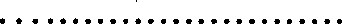 Vladimír Bušniak starosta obce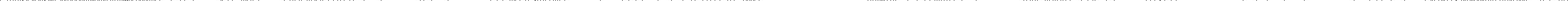 Vyvesené dňa :21.11.2019Zvesené dňa :....................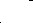 